POLSKA PARAFIA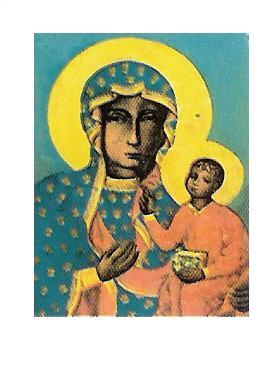 MATKI BOSKIEJ CZĘSTOCHOWSKIEJ W TROWBRIDGE26 LIPCA 2020 NR 30Czytanie z Księgi 1 Krl 3,5.7-12Jakże miłuję prawo Twoje, PanieCzytanie z Listu Rz 8,28-30Ewangelia według św. Mt 13,44-52Przypowieść Jezusa o skarbie ukrytym w roli i o kupcu poszukującym pereł przekonuje nas, że królestwo niebieskie warte jest wysokiej ceny. Możemy sobie zadać pytanie: Co jesteśmy w stanie dla niego poświęcić, jakie koszty gotowi jesteśmy ponieść? Królestwo niebieskie nie jest krainą dla skąpców, ale dziedzictwem ludzi wielkodusznych, którzy inwestują wszystko, co mają – własne życie – aby zdobyć to, co najcenniejsze. A „Bóg z tymi, którzy Go miłują, współdziała we wszystkim dla ich dobra”.INTENCJE MSZALNEO G Ł O S Z E N I A   26.07.2020Od 4 lipca (sobota) wierni mogą uczestniczyć we Mszy świętej w kościołach. Z otwarciem kościołów wiążą się jednak pewne wymagania z zachowaniem odpowiedniej odległości między uczestnikami. Dlatego we Mszy świętej w Trowbridge może uczestniczyć do 25 osób a w Bath do 54 osób. Aby ułatwić zachowanie ograniczonej liczby wiernych proszę zapisywać się w przygotowanym formularzu, który znajduje się na internetowej stronie naszej parafii www.parafiatrowbridge.co.uk. Proszę również nie przekraczać dopuszczalnego limitu osób zapisanych. W przypadku trudności z zapisywaniem się na listę proszę dzwonić do księdza 07902886532.W tym tygodniu od poniedziałku do piątku nie będzie Mszy św. oraz dyżuru w kancelarii we wtorek i w piątek.W tym tygodniu przypada pierwsza sobota miesiąca. Po porannej Mszy św. zmianka różańcowa i spotkanie biblijne.Mszy św. we Frome i Shepton Mallet nie będzie.W sobotę, 1 sierpnia, mija 76 rocznica wybuchu powstania warszawskiego. Poległym za wolność Ojczyzny jesteśmy winni naszą modlitewną pamięć.W przyszłą niedzielę, 2 sierpnia, przypada odpust Porcjunkuli, związany z osobą Świętego Franciszka z Asyżu. Warunkiem jego uzyskania jest nawiedzenie parafialnego kościoła i odmówienie w nim przynajmniej modlitwy Ojcze nasz i Zdrowaś Maryjo, stan łaski uświęcającej i przyjęcie Komunii św. tego dnia lub w jego pobliżu, modlitwa w intencjach wyznaczonych przez papieża oraz wyzbycie się przywiązania do grzechu, nawet lekkiego.Serdecznie zapraszamy na Kongres Młodzieży Polonijnej, który odbędzie się 1 sierpnia 2020 r poprzez aplikacje ZOOM. Spotkanie będzie przebiegać pod hasłem „Powołani do świętości” i zapoczątkuje cykl spotkań „Kongres Młodzieży Polonijnej będących stałą formą kontaktu i duszpasterstwa młodych. Wszystkich zainteresowanych proszę o kontakt ze mną abym przekazać szczegółowe informacje.Do września - po każdej Mszy św. oraz podczas dyżuru w kancelarii - przyjmujemy zapisy:- młodzieży, która ukończyła 14 rok życia - do udziału w katechezach przed bierzmowaniem - dzieci, które ukończą do maja 9 rok życia - do udziału w katechezach przed 1 Komunią ŚwiętąBezpłatna pomoc w wypełnianiu aplikacji między innymi takich jak: zatrudnienia, wnioski o zasiłki, wszelkie legalne formularze i sporządzanie życiorysu. Kontakt: Dr Simon Selby tel.: 07380288944. Pan Simon pełni godzinny dyżur w Polskim Klubie w niedzielę po Mszy św. porannej od 11.00-12.00. Biuro parafialne jest czynne: - we wtorki po Mszy świętej- od godz. 1930 – 2030 - piątek od godz. 930 – 1030                                                           W sytuacjach wyjątkowych proszę dzwonić: 07902886532W sobotę o godzinie 19.00 w TESCO COMMUNITY SPACE ROOM  w Trowbridge  BA14 7AQ odbywa się spotkanie Anonimowych Alkoholików. Meeting trwa 2 godz. i każdy może w nim wziąć udział. Osoby mające problemy z alkoholem oraz  współ-uzależnione zapraszamy. Kontakt pod numerem telefonu 07849624647. Prośba do parkujących samochód na parkingu parafialnym, aby nie zastawiać wyjazdu innym pojazdom.Zachęcamy do czytania prasy katolickiej - do nabycia Gość Niedzielny w cenie £ 2,00.Taca niedzielna 19.07.2020: Trowbridge £ 127.80;  Bath £ 42.50      Za wszystkie ofiary składamy serdeczne Bóg zapłać.Wszystkich, którzy chcą należeć do naszej Parafii - zapraszamy i prosimy o wypełnienie formularza przynależności do parafii oraz zwrócenie go duszpasterzowi.17 NIEDZIELA ZWYKŁA26.07.2020ADORACJA10.00O Boże błogosławieństwo i opiekę Matki Bożej dla pani Teresy Nurkowskiej z okazji 90 rocznicy urodzin - od rodziny17 NIEDZIELA ZWYKŁA26.07.2020ADORACJA12.30O Boże błogosławieństwo wstawiennictwo Matki Bożej dla Wacława Madyjewskiego z okazji 70 rocznicy urodzin od córek17 NIEDZIELA ZWYKŁA26.07.2020ADORACJA19.00O siłę i wytrwałość w dźwiganiu krzyża choroby nowotworowej oraz o bliską relację z Bogiem mimo cierpienia dla Barbary Krawczyk –od syna Poniedziałek27.07.2020Wtorek28.07.202019.00Środa 29.07.202019.00Czwartek30.07.20209.00Piątek 31.07.20209.00Sobota01.08.20209.00+ Olivie i Harolda Cox w 18 r. śm. – od Johna18 NIEDZIELA ZWYKŁA02.08.202010.00+ Maria Stekla 5 rocznica śmierci - od córek z rodzinami18 NIEDZIELA ZWYKŁA02.08.202012.30Dziękczynna z prośbą o dalsze Boże błogosławieństwo wstawiennictwo Matki Bożej dla p. Poli i Łukasza Wojtasz oraz ich syna Antosia18 NIEDZIELA ZWYKŁA02.08.202019.00Za zmarłego męża Józefa Gwiazdę w rocznicę ślubu - od żony WandyLokalna Polska Misja Katolicka6 Waterworks Road, BA14 0AL Trowbridgewww.parafiatrowbridge.co.uk     e-mail: zybala.z@wp.plDuszpasterz: ks. proboszcz Zbigniew Zybała: tel.: 01225  752930; kom: 07902886532PCM Registered Charity No 1119423KONTO PARAFII: PCM Trowbridge, Lloyds Bank, account number: 00623845; sort code: 30-94-57